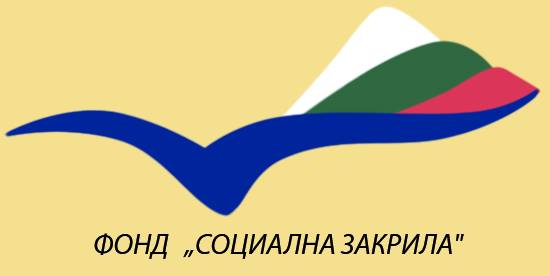 Проект: „ОБОРУДВАНЕ И ОБЗАВЕЖДАНЕ НА ДОМ ЗА СТАРИ ХОРА И ДОМАШЕН СОЦИАЛЕН ПАТРОНАЖ В ГРАД РАДНЕВО”

Фонд „Социална закрила” на МТСП съгласно Приложение 2 от Методиката за разпределение на средствата

Стойност на проекта: 16 459,50 лв.

Срок на изпълнение: Проектът приключи на 10.10.2016 г.

Основна цел на проекта:С изпълнение на дейностите по проекта се осъществиха частична подмяна на основното оборудване и обзавеждане на Дома за стари хора и Домашния социален патронаж в град Раднево. Проектът  осигури оборудване и обзавеждане за нормалния живот на потребителите и работещите в двете социални заведения. Така се постигна благоприятна среда за обитаване от възрастните хора в дома и модернизация на съществуващата материална база за предоставяне на социални услуги, отговаряща на необходимите стандарти и критерии.Одобрен Проект „Оборудване и обзавеждане на Дом за стари хора и Домашен социален патронаж в град Раднево” (публикувано на 13.05.2016 г.) 